臺南市政府消防局榮獲內政部消防署103年「鳳凰獎楷模」暨「救護志工菁英」當選人員優良事蹟簡介臺南市政府消防局榮獲內政部消防署103年「鳳凰獎楷模」暨「救護志工菁英」當選人員優良事蹟簡介臺南市政府消防局榮獲內政部消防署103年「鳳凰獎楷模」暨「救護志工菁英」當選人員優良事蹟簡介臺南市政府消防局榮獲內政部消防署103年「鳳凰獎楷模」暨「救護志工菁英」當選人員優良事蹟簡介臺南市政府消防局榮獲內政部消防署103年「鳳凰獎楷模」暨「救護志工菁英」當選人員優良事蹟簡介類別單位職稱姓名楷模優良事蹟消防楷模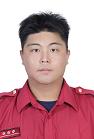 永華分隊隊員 陳伯禎1.102年2月4日安平區建平十七街允頌旅館前運河救溺案，一名女子於安平遠洋漁港不慎落海，陳員即著激流救生衣及頭盔，奮不顧身跳下海搶救該名女子，成功搶救溺者性命。2.102年5月17日展晟照明科技公司火警案，陳員依小隊長指派擔任瞄子手，由工廠第四面侷限火勢及撲滅火勢，連8小時持續搶救。3.103年4月16日執行中西區保安市場汙水池沼氣中毒受困搶救案，成功搶救2名受困者。消防楷模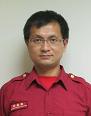 南科分隊隊員蔡易書1.莫拉克風災造成仁德地區洪   水氾濫，立即冒生命危險駕駛救生艇穿過湍  急流水，將39名受困民眾一一救出。2.宏遠興業工廠因地震造成火  災，蔡員擔任瞄子手率數名同仁冒險阻止繼  續延燒，經防護及攻擊射水後，有效阻絕延  燒，確保生命財產安全。3.臺南科學園區內能元科技公司  火警搶救勤務，蔡員依現場指揮官指示，率同仁穿著A級抗閃火防護衣並水線防護進入廠房，成功搶救出1名女性員工。